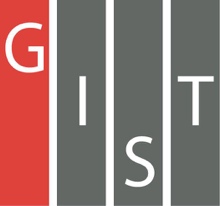 Gwangju Institute of Science and TechnologyOfficial Press Release (https://www.gist.ac.kr/)	Section of	Mi-Yeon Kim	Nayeong Lee	Public Affairs	Section Chief	Senior Administrator		(+82) 62-715-2020	(+82) 62-715-2024	Contact Person	Chang-sung Kang, Administrator	for this Article	GIST Business Incubator		(+82) 62-715-2594	Release Date	2018.10.30GIST will host the '2018 National Youth Start-UpIdea Competition' to promote the 4th Industrial Revolution□	GIST (President Seung Hyeon Moon) will host the '2018 National Youth Entrepreneurship Idea Competition (i-Hackathon)' in order to promote the 4th Industrial Revolution during the '2018 Gwangju Technology Commercialization Week.'□	The '2018 National Youth Start-Up Idea Competition' will be held at Oryong Hall from November 2 to 3, 2018, and will be sponsored by GIST, the Gwangju Creative Economy Innovation Center, Gwangju University, and the K-ICT Startup Mentoring Center.∘	200 youths comprised 60 teams from all over Korea participated in this competition. Through 1:1 mentoring with the K-ICT Startup Mentoring Center, the teams formulated ideas and prepared a business plan.□	On the Thursday (October 25) before the competition, business models and initial plans were prepared through 1:1 mentoring with the K-ICT Startup Mentoring Center and included: operations, technical R&D, sales and marketing, financing and funding, and labor and personnel.□	After the preliminary and final rounds, the results of the competition will be announced and the winners will be awarded a total prize of 10 million won, including the GIST Presidential Award and the Creative Economic Innovation Center Award.□	GIST Business Incubator Sung-guen Ki said, "This competition will create innovative new ideas related to the 4th Industrial Revolution and will be an opportunity for students to formulate ideas with their mentors. GIST will lead the way in discovering outstanding start-up teams in the region through this program and will help to spread a culture of start-ups in the region."□	On the other hand, the Gwangju Technology Corporation Business Week is jointly sponsored by 30 related organizations focused on technology transfer, commercialization, and funding. Various investment related programs will be held for one week from October 29 to November 4 at the Gwangju Metropolitan City's High-tech District.	⌘